MMagistrates Court (Civil Proceedings) Act 2004Portfolio:Attorney GeneralAgency:Department of JusticeMagistrates Court (Civil Proceedings) Act 20042004/04812 Nov 2004s. 1 & 2: 12 Nov 2004;Act other than s. 1 & 2: 1 May 2005 (see s. 2 and Gazette 31 Dec 2004 p. 7127)Acts Amendment (Court of Appeal) Act 2004 s. 372004/0459 Nov 20041 Feb 2005 (see s. 2 and Gazette 14 Jan 2005 p. 163)Acts Amendment (Justice) Act 2008 Pt. 162008/00531 Mar 200830 Sep 2008 (see s. 2(d) and Gazette 11 Jul 2008 p. 3253)Legal Profession Act 2008 s. 6782008/02127 May 20081 Mar 2009 (see s. 2(b) and Gazette 27 Feb 2009 p. 511)Building Services (Complaint Resolution and Administration) Act 2011 s. 1292011/01625 May 201129 Aug 2011 (see s. 2(b) and Gazette 26 Aug 2011 p. 3475)Statutes (Repeals and Minor Amendments) Act 2011 s. 272011/04725 Oct 201126 Oct 2011 (see s. 2(b))Residential Tenancies Amendment Act 2011 Pt. 5 Div. 32011/06014 Dec 20111 Jul 2013 (see s. 2(b) and Gazette 3 May 2013 p. 1735)Reprint 1 as at 13 Apr 2012 (not including 2011/060)Reprint 1 as at 13 Apr 2012 (not including 2011/060)Reprint 1 as at 13 Apr 2012 (not including 2011/060)Reprint 1 as at 13 Apr 2012 (not including 2011/060)Courts Legislation Amendment Act 2012 Pt. 32012/04322 Nov 201230 Jan 2013 (see s. 2(b) and Gazette 29 Jan 2013 p. 323)Local Government Legislation Amendment Act 2016 Pt. 3 Div. 222016/02621 Sep 201621 Jan 2017 (see s. 2(b) and Gazette 20 Jan 2017 p. 648)Legal Profession Uniform Law Application Act 2022 s. 4242022/00914 Apr 20221 Jul 2022 (see s. 2(c) and SL 2022/113 cl. 2)Workers Compensation and Injury Management Act 2023 Pt. 15 Div. 3 Subdiv. 202023/02124 Oct 20231 Jul 2024 (see s. 2(d) and SL 2024/34 cl. 2)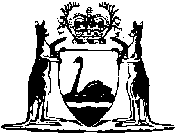 